ТЕХНИЧЕСКАЯ СПЕЦИФИКАЦИЯ
01.01.2012ТЕХНИЧЕСКАЯ СПЕЦИФИКАЦИЯ
01.01.2012Панссарипесу моющее средствоПанссарипесу моющее средство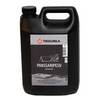  Увеличить 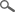 ТИПЭмульгирующее моющее средство для мытья металлических крыш. Содержит аммиак.  Увеличить ОБЛАСТЬ ПРИМЕНЕНИЯПредназначено для очистки и обезжиривания оцинкованных поверхностей перед окраской. Можно применять также для очистки ранее окрашенных поверхностей Увеличить ОБЪЕКТЫ ПРИМЕНЕНИЯПредназначено для очистки и обезжиривания оцинкованных поверхностей перед окраской. Можно применять также для очистки ранее окрашенных поверхностей Увеличить ТЕХНИЧЕСКИЕ ДАННЫЕ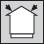 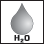 Тара3 л, 10 л.3 л, 10 л.РастворительВодаВодаПлотность1,0 кг/л.1,0 кг/л.ХранениеЗащищать от мороза.Защищать от мороза.Код006 1902006 1902Свидетельство о государственной регистрацииСвидетельство о государственной регистрацииСвидетельство о государственной регистрацииИНСТРУКЦИЯ ПО ИСПОЛЬЗОВАНИЮ ИЗДЕЛИЯПредварительная подготовкаОчистить поверхность от ржавчины скребком и корщеткой. С ранее окрашенных поверхностей удалить отслаивающуюся краску.Очистить поверхность от ржавчины скребком и корщеткой. С ранее окрашенных поверхностей удалить отслаивающуюся краску.РазбавлениеСоотношение разбавления: 1 часть средства на 4 части воды.Соотношение разбавления: 1 часть средства на 4 части воды.Очистка поверхностейНанести моющее средство на поверхность и очистить щеткой. Тщательно промыть чистой водой. 

Перед окраской дать поверхности просохнуть.Нанести моющее средство на поверхность и очистить щеткой. Тщательно промыть чистой водой. 

Перед окраской дать поверхности просохнуть.ОХРАНА ТРУДА Содержит аммиак. РАЗДРАЖАЕТ ГЛАЗА. Обеспечить эффективную вентиляцию. В случае попадания химиката в глаза немедленно промыть их большим количеством воды и обратиться к врачу. Использовать соответствующие защитные перчатки. При попадании вовнутрь немедленно обратиться к врачу и показать данную этикетку или упаковку. Хранить в недоступном для детей месте. Содержит менее 5 % неионных поверхностно-активных веществ и менее 5 % фосфатов. На продукт имеется паспорт техники безопасности.Паспорт техники безопасности Содержит аммиак. РАЗДРАЖАЕТ ГЛАЗА. Обеспечить эффективную вентиляцию. В случае попадания химиката в глаза немедленно промыть их большим количеством воды и обратиться к врачу. Использовать соответствующие защитные перчатки. При попадании вовнутрь немедленно обратиться к врачу и показать данную этикетку или упаковку. Хранить в недоступном для детей месте. Содержит менее 5 % неионных поверхностно-активных веществ и менее 5 % фосфатов. На продукт имеется паспорт техники безопасности.Паспорт техники безопасности 
Раздражающее вещество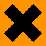 Содержит аммиак. РАЗДРАЖАЕТ ГЛАЗА. Обеспечить эффективную вентиляцию. В случае попадания химиката в глаза немедленно промыть их большим количеством воды и обратиться к врачу. Использовать соответствующие защитные перчатки. При попадании вовнутрь немедленно обратиться к врачу и показать данную этикетку или упаковку. Хранить в недоступном для детей месте. Содержит менее 5 % неионных поверхностно-активных веществ и менее 5 % фосфатов. На продукт имеется паспорт техники безопасности.Паспорт техники безопасности Содержит аммиак. РАЗДРАЖАЕТ ГЛАЗА. Обеспечить эффективную вентиляцию. В случае попадания химиката в глаза немедленно промыть их большим количеством воды и обратиться к врачу. Использовать соответствующие защитные перчатки. При попадании вовнутрь немедленно обратиться к врачу и показать данную этикетку или упаковку. Хранить в недоступном для детей месте. Содержит менее 5 % неионных поверхностно-активных веществ и менее 5 % фосфатов. На продукт имеется паспорт техники безопасности.Паспорт техники безопасности ОХРАНА ОКРУЖАЮЩЕЙ СРЕДЫ И УТИЛИЗАЦИЯ ОТХОДОВЖидкие остатки передать в место сбора вредных отходов. Слабые промывочные воды не наносят вред природе. Пустые, сухие банки можно вывезти на свалку – соблюдать местное законодательство. Жидкие остатки передать в место сбора вредных отходов. Слабые промывочные воды не наносят вред природе. Пустые, сухие банки можно вывезти на свалку – соблюдать местное законодательство. ТРАНСПОРТИРОВКАVAK/ADR -VAK/ADR -